О назначении публичных слушанийВо исполнение полномочий в области градостроительной деятельности в соответствии с Федеральным законом от 6 октября 2003 года № 131-ФЗ «Об общих принципах местного самоуправления в Российской Федерации», в соответствии со ст. 5.1 Градостроительного кодекса РФ, с целью информирования населения о намечаемой деятельности, рассмотрев обращение гр. Асташенко Т.В. от 10.04.2020г. №01-11-214/0:Назначить проведение публичных слушаний по внесению изменений в Правила землепользования и застройки МО «Нюйский наслег» в части изменения территориальной зоны, расположенной на территории с. Нюя, в кадастровом квартале 14:14:080002, с зоны Сх-1 (Зона сельскохозяйственных угодий) на зону Сх-2 (Зона, занятая объектами сельскохозяйственного назначения) для размещения животноводческой фермы до 50 голов.Определить время и место проведения публичных слушаний на 25 мая 2020 года в 15:00 часов в администрации МО «Нюйский наслег» (с. Нюя, ул. Центральная, д. 30).Установить местом доступа для ознакомления заинтересованных лиц с документами по вопросам публичных слушаний здание администрации МО «Нюйский наслег» (с. Нюя, ул. Центральная, д. 30, каб. 4).Постоянно действующей комиссии по подготовке проектов внесения изменений и дополнений в СТП, ГП и ПЗЗ муниципальных образований Ленского района подготовить проект внесений изменений в Правила землепользования и застройки МО «Нюйский наслег».Установить срок 30 календарных дней по приему замечаний и предложений от населения и общественности со дня официального опубликования настоящего распоряжения.Направлять предложения и замечания по публичным слушаниям по адресу: 678144, Республика Саха (Якутия), г. Ленск, ул. Ленина, 65, каб. 404. Контактное лицо – Мыреева Ольга Александровна, тел. 8(41137) 4-13-24.Направить начальника отдела архитектуры администрации муниципального образования «Ленский район» (Папок Л.А.) в с. Нюя 25 мая 2020г. для организации публичных слушаний.Главному специалисту общего отдела (Иванская Е.С.) опубликовать настоящее распоряжение в средствах массовой информации и разместить на официальном сайте муниципального образования.Контроль исполнения настоящего распоряжения оставляю за собой.Муниципальное образование«ЛЕНСКИЙ РАЙОН»Республики Саха (Якутия)Муниципальное образование«ЛЕНСКИЙ РАЙОН»Республики Саха (Якутия)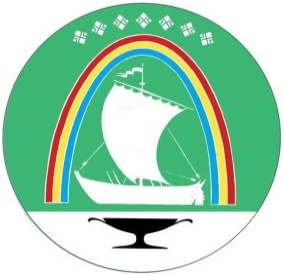 Саха Өрөспүүбүлүкэтин«ЛЕНСКЭЙ ОРОЙУОН» муниципальнайтэриллиитэ     РАСПОРЯЖЕНИЕ     РАСПОРЯЖЕНИЕ                          Дьаhал                          Дьаhал                          Дьаhал                г. Ленск                г. Ленск                             Ленскэй к                             Ленскэй к                             Ленскэй кот «17» _апреля__ 2020 года                                   № ___01-04-694/0___                 от «17» _апреля__ 2020 года                                   № ___01-04-694/0___                 от «17» _апреля__ 2020 года                                   № ___01-04-694/0___                 от «17» _апреля__ 2020 года                                   № ___01-04-694/0___                 от «17» _апреля__ 2020 года                                   № ___01-04-694/0___                 Глава                                                                                            Ж.Ж. Абильманов